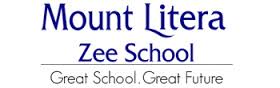                                                                                 MOUNT LITERA ZEE SCHOOL, KARNALSESSION 2019-20DATE SHEET FOR YEARLY EXAMSGRADE (I-VIII)INSTRUCTIONS:Computer Practical, Art/ Craft, Music/Dance will be conducted during regular classes from 2nd MAR’20 to7th MAR’20..PUNJABI/SANSKRIT(V-VIII) will be held on 5th Mar’20.i.e. Thursday during regular classes.GK(I-VIII) will be held on 6th Mar’20.i.e. Friday during regular classes.Computer Theory(VI-VIII) will be held on 7th MAR’20.i.e,Saturday during regular classes.The timings for the exams: Arrival time: 8:45am (I-VIII)	                Departure time:11:00am(I-V)	                                                                                                                     Departure time: 12:30pm (VI-VIII)		Attendance is compulsory for all the students. No child should be on leave. No reexamination will be conducted later. All students have to wear proper uniform along with ID card Bring your own pencil box (No lending and borrowing is allowed during exams).Send the water bottle and Lunch box with the students.PRINCIPAL		DATE/CLASSESIIIIIIIVVVIVIIVIII9/3/20Monday      ENG.HINDICOMPUTERTHEORYHINDICOMPUTERTHEORYMATHSENGHINDI10/3/20TuesdayPREPARATORY OFF(HOLI)PREPARATORY OFF(HOLI)PREPARATORY OFF(HOLI)PREPARATORY OFF(HOLI)PREPARATORY OFF(HOLI)PREPARATORY OFF(HOLI)PREPARATORY OFF(HOLI)PREPARATORY OFF(HOLI)11/3/20WednesdayPREPARATORY OFFPREPARATORY OFFPREPARATORY OFFPREPARATORY OFFPREPARATORY OFFPREPARATORY OFFPREPARATORY OFFPREPARATORY OFF12/3/20ThursdayHINDIMATHSHINDIMATHSEVSSCIENCES.SC.MATHS13/3/20FridayPREPARATORY OFFPREPARATORY OFFPREPARATORY OFFPREPARATORY OFFPREPARATORY OFFPREPARATORY OFFPREPARATORY OFFPREPARATORY OFF14/3/20SaturdayEVSCOMPUTERTHEORYEVSENGENGHINDISCIENCEENG15/3/20SundaySUNDAYSUNDAYSUNDAYSUNDAYSUNDAYSUNDAYSUNDAYSUNDAY16/3/20MondayPREPARATORY OFFPREPARATORY OFFPREPARATORY OFFPREPARATORY OFFPREPARATORY OFFPREPARATORY OFFPREPARATORY OFFPREPARATORY OFF17/3/20Tuesday   MATHSENG   MATHSEVSMATHSS.SC.MATHSS.SC.18/3/20WednesdayPREPARATORY OFFPREPARATORY OFFPREPARATORY OFFPREPARATORY OFFPREPARATORY OFFPREPARATORY OFFPREPARATORY OFFPREPARATORY OFF19/3/20ThursdayCOMPUTERTHEORYEVSENGCOMPUTERTHEORYHINDIENGHINDISCIENCE